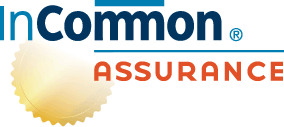 [Your University] InCommon Silver Profile version 1.2
Assessment Report
For Internal Use OnlySummary Your school  wishes to assert adherence to the InCommon Silver Identity Assurance Profile version 1.2.  Assessment ObjectiveScope and Methodology4.2.1 Business, Policy and Operational Criteria(Note: To assist in comparison planning, the authors have included the relevant Profile abbreviations for each Silver criterion. (B) indicates that the numbered section applies to the Bronze IAP; (S) indicates that the numbered section applies to the Silver IAP.)IdP Operators must have the organizational structures and processes to come into and remain in compliance with the provisions of this IAP.Evidence of ComplianceEvidence of ComplianceEvidence of ComplianceEvidence of Compliance4.2.2 Registration and Identity ProofingIdentity Proofing in this IAP uses verified government-issued ID or public records. Verified information is used to create a record for the Subject in the IdPO’s IdMS.Evidence of ComplianceEvidence of ComplianceEvidence of Compliance4.2.2.4  Identity Proofing  Prior to this process, the Subject supplies his or her full name, date of birth, and an address of record to be used for communication with the Subject, and may, subject to the policy of the IdPO, also supply other identifying information.  For each Subject, the full name, date of birth and address of record must be verified using one or more of the following methods:Evidence of ComplianceEvidence of ComplianceEvidence of ComplianceEvidence of ComplianceEvidence of Compliance4.2.3 Credential TechnologyThese InCommon IAPs are based on use of “shared Authentication Secret” forms of identity Credentials.  If other Credentials are used to authenticate the Subject to the IdP, they must meet or exceed the effect of these requirements.Evidence of Compliance(4.2.3.2 Resistance to Guessing Authentication Secret has been omitted because it appears only in the Bronze Profile.)Evidence of ComplianceEvidence of Compliance(4.2.3.5 Basic Protection of Authentication Secret has been omitted because it appears only in the Bronze Profile.)Evidence of Compliance4.2.4 Credential Issuance and ManagementThe authentication Credential must be bound to the physical Subject and to the IdMS record pertaining to that Subject as described in this section.Evidence of ComplianceEvidence of ComplianceEvidence of ComplianceEvidence of ComplianceEvidence of Compliance4.2.5 Authentication ProcessThe Subject interacts with the IdP to prove that he or she is the holder of a Credential, enabling the subsequent issuance of Assertions.Evidence of ComplianceEvidence of ComplianceEvidence of ComplianceEvidence of ComplianceEvidence of ComplianceEvidence of Compliance4.2.6 Identity Information ManagementSubject records in the IdPO’s IdMS must be managed appropriately so that Assertions issued by the IdPO’s IdP are valid.Evidence of Compliance4.2.7 Assertion ContentThe IdPO must have processes in place to ensure that information about a Subject’s identity conveyed in an Assertion of identity to an SP is from an authoritative source.Evidence of ComplianceEvidence of ComplianceEvidence of Compliance4.2.8 Technical EnvironmentIdMS Operations must be managed to resist various potential threats such as unauthorized intrusions and service disruptions that might result in false Assertions of Identity or other erroneous communications.  Evidence of ComplianceEvidence of ComplianceEvidence of ComplianceEvidence of ComplianceDate:mm/dd/yyyyAuthor:Functional  Area4.2.1 Business, Policy and Operational Criteria4.2.1 Business, Policy and Operational Criteria4.2.1 Business, Policy and Operational CriteriaCriteria4.2.1.1 (S) (B) InCommon Participant: The IdPO must be an InCommon Participant in good standing in order to be considered for certification under this IAP. In this context, “good standing” means not in arrears with respect to financial obligations to InCommon nor out of compliance with other contractual obligations to InCommon.4.2.1.1 (S) (B) InCommon Participant: The IdPO must be an InCommon Participant in good standing in order to be considered for certification under this IAP. In this context, “good standing” means not in arrears with respect to financial obligations to InCommon nor out of compliance with other contractual obligations to InCommon.4.2.1.1 (S) (B) InCommon Participant: The IdPO must be an InCommon Participant in good standing in order to be considered for certification under this IAP. In this context, “good standing” means not in arrears with respect to financial obligations to InCommon nor out of compliance with other contractual obligations to InCommon.Management Assertion/Statement:Reviewer’s Notes:Testing Performed:Reviewer’s Conclusions:Date of ReviewApplicable Documentation/WorkpaperDate:mm/dd/yyyyAuthor:Functional  Area4.2.1 Business, Policy and Operational Criteria4.2.1 Business, Policy and Operational Criteria4.2.1 Business, Policy and Operational CriteriaCriteria4.2.1.2  (S)(B) Notification to InCommon: The IdP Operator must notify InCommon of any circumstance that may affect the status of its compliance with this IAP.     1. The IdP Operator must notify InCommon of any significant changes to its operationthat may affect the status of its compliance and hence its qualification under this IAP. Notification should occur no less than 30 days before the changes are to be made effective, or as soon as practicable after an unanticipated change is noted.     2. The IdPO must report to InCommon any breach of security or integrity of its IdMSOperations that may affect the status of its compliance and hence its qualification under this IAP. A report must be made as soon as practicable after any such incident is noted.4.2.1.2  (S)(B) Notification to InCommon: The IdP Operator must notify InCommon of any circumstance that may affect the status of its compliance with this IAP.     1. The IdP Operator must notify InCommon of any significant changes to its operationthat may affect the status of its compliance and hence its qualification under this IAP. Notification should occur no less than 30 days before the changes are to be made effective, or as soon as practicable after an unanticipated change is noted.     2. The IdPO must report to InCommon any breach of security or integrity of its IdMSOperations that may affect the status of its compliance and hence its qualification under this IAP. A report must be made as soon as practicable after any such incident is noted.4.2.1.2  (S)(B) Notification to InCommon: The IdP Operator must notify InCommon of any circumstance that may affect the status of its compliance with this IAP.     1. The IdP Operator must notify InCommon of any significant changes to its operationthat may affect the status of its compliance and hence its qualification under this IAP. Notification should occur no less than 30 days before the changes are to be made effective, or as soon as practicable after an unanticipated change is noted.     2. The IdPO must report to InCommon any breach of security or integrity of its IdMSOperations that may affect the status of its compliance and hence its qualification under this IAP. A report must be made as soon as practicable after any such incident is noted.Management Assertion/Statement:Reviewer’s Notes:Testing Performed:Reviewer’s Conclusions:Date of ReviewApplicable Documentation/WorkpaperDate:mm/dd/yyyyAuthor:Functional  Area4.2.1 Business, Policy and Operational Criteria  4.2.1 Business, Policy and Operational Criteria  4.2.1 Business, Policy and Operational Criteria  Criteria4.2.1.3   (S)(B) Continuing Compliance: After initial certification by InCommon, IdP Operators must declare to InCommon continued compliance with profiles under this IAP at least every 3 years.4.2.1.3   (S)(B) Continuing Compliance: After initial certification by InCommon, IdP Operators must declare to InCommon continued compliance with profiles under this IAP at least every 3 years.4.2.1.3   (S)(B) Continuing Compliance: After initial certification by InCommon, IdP Operators must declare to InCommon continued compliance with profiles under this IAP at least every 3 years.Management Assertion/Statement:Reviewer’s Notes:Testing Performed:Reviewer’s Conclusions:Date of ReviewApplicable Documentation/WorkpaperDate:mm/dd/yyyyAuthor:Functional  Area4.2.1 Business, Policy and Operational Criteria  4.2.1 Business, Policy and Operational Criteria  4.2.1 Business, Policy and Operational Criteria  Criteria4.2.1.4  (S)(B) IDPO Risk Management: The IdPO's Information Technology operations must align with the organization’s risk management objectives as demonstrated by a periodic review process or other equivalent control.4.2.1.4  (S)(B) IDPO Risk Management: The IdPO's Information Technology operations must align with the organization’s risk management objectives as demonstrated by a periodic review process or other equivalent control.4.2.1.4  (S)(B) IDPO Risk Management: The IdPO's Information Technology operations must align with the organization’s risk management objectives as demonstrated by a periodic review process or other equivalent control.Management Assertion/StatementsReviewer’s Notes:Testing Performed:Reviewer’s Conclusions:Date of ReviewApplicable Documentation/WorkpaperDate:mm/dd/yyyyAuthor:Functional  Area4.2.2 Registration and Identity Proofing4.2.2 Registration and Identity Proofing4.2.2 Registration and Identity ProofingCriteria4.2.2.1 (S) RA Authentication: Each RA must authenticate to the IdMS using a credential that meets or exceeds Silver requirements. Communications between an RA and the IdMS shall be encrypted using an Approved Algorithm that also authenticates the IdMS platform.4.2.2.1 (S) RA Authentication: Each RA must authenticate to the IdMS using a credential that meets or exceeds Silver requirements. Communications between an RA and the IdMS shall be encrypted using an Approved Algorithm that also authenticates the IdMS platform.4.2.2.1 (S) RA Authentication: Each RA must authenticate to the IdMS using a credential that meets or exceeds Silver requirements. Communications between an RA and the IdMS shall be encrypted using an Approved Algorithm that also authenticates the IdMS platform.Management Assertion/Statement:Reviewer’s Notes:Testing Performed:Reviewer’s Conclusions:Date of ReviewApplicable Documentation/WorkpaperDate:mm/dd/yyyyAuthor:Functional  Area4.2.2 Registration and Identity Proofing4.2.2 Registration and Identity Proofing4.2.2 Registration and Identity ProofingCriteria4.2.2.2 (S) Identity Verification Process1. The identity proofing and registration process shall be performed according to written policy or practice statements that specify the particular steps taken by IdPO staff or systems to verify identities.2. The above statement(s) shall address the primary objectives of registration and identity proofing, including: • Ensuring a person with the claimed identity information does exist, and that theidentity information is sufficient to uniquely identify a single person within theIdPO’s range of foreseeable potential Subjects;• Ensuring that the physical person requesting registration is entitled to the claimed identity.4.2.2.2 (S) Identity Verification Process1. The identity proofing and registration process shall be performed according to written policy or practice statements that specify the particular steps taken by IdPO staff or systems to verify identities.2. The above statement(s) shall address the primary objectives of registration and identity proofing, including: • Ensuring a person with the claimed identity information does exist, and that theidentity information is sufficient to uniquely identify a single person within theIdPO’s range of foreseeable potential Subjects;• Ensuring that the physical person requesting registration is entitled to the claimed identity.4.2.2.2 (S) Identity Verification Process1. The identity proofing and registration process shall be performed according to written policy or practice statements that specify the particular steps taken by IdPO staff or systems to verify identities.2. The above statement(s) shall address the primary objectives of registration and identity proofing, including: • Ensuring a person with the claimed identity information does exist, and that theidentity information is sufficient to uniquely identify a single person within theIdPO’s range of foreseeable potential Subjects;• Ensuring that the physical person requesting registration is entitled to the claimed identity.Management Assertion/Statement:Reviewer’s Notes:Testing Performed:Reviewer’s Conclusions:Date of ReviewApplicable Documentation/WorkpaperDate:mm/dd/yyyyAuthor:Functional  Area4.2.2 Registration and Identity Proofing4.2.2 Registration and Identity Proofing4.2.2 Registration and Identity ProofingCriteria4.2.2.3 (S) Registration Records1. A record of the facts of registration shall be maintained by the IdPO.  2. The record of the facts of registration, shall include: • Identity proofing document types and issuers;• Full name as shown on the documents;  • Date of birth;  • Current address of record.3. Records also must include revocation or termination of registration.
4. Registration records must be retained for 7.5 years beyond the expiration of any credential issued to the Subject by the IdPO.4.2.2.3 (S) Registration Records1. A record of the facts of registration shall be maintained by the IdPO.  2. The record of the facts of registration, shall include: • Identity proofing document types and issuers;• Full name as shown on the documents;  • Date of birth;  • Current address of record.3. Records also must include revocation or termination of registration.
4. Registration records must be retained for 7.5 years beyond the expiration of any credential issued to the Subject by the IdPO.4.2.2.3 (S) Registration Records1. A record of the facts of registration shall be maintained by the IdPO.  2. The record of the facts of registration, shall include: • Identity proofing document types and issuers;• Full name as shown on the documents;  • Date of birth;  • Current address of record.3. Records also must include revocation or termination of registration.
4. Registration records must be retained for 7.5 years beyond the expiration of any credential issued to the Subject by the IdPO.Management Assertion/Statement:Reviewer’s Notes:Testing Performed:Reviewer’s Conclusions:Date of ReviewApplicable Documentation/WorkpaperDate:mm/dd/yyyyAuthor:Functional  Area4.2.2 Registration and Identity Proofing4.2.2.4 (S) Identity Proofing4.2.2 Registration and Identity Proofing4.2.2.4 (S) Identity Proofing4.2.2 Registration and Identity Proofing4.2.2.4 (S) Identity ProofingCriteria4.2.2.4.1  (S) Existing RelationshipIf the IdPO is a function of an enterprise, the identity proofing process may be able to leverage a pre-existing relationship, e.g., the Subject is an employee or student. Where some or all of the identity proofing done at the time the existing relationship was established is comparable to that required in §4.2.2.4.2 or §4.2.2.4.3 below, those results may be relied upon for this purpose. The IdPO’s Registration Authority (RA) shall confirm that the Subject is a person with a current relationship to the organization, record the nature of that relationship and verify that the relationship is in good standing with the organization. 4.2.2.4.1  (S) Existing RelationshipIf the IdPO is a function of an enterprise, the identity proofing process may be able to leverage a pre-existing relationship, e.g., the Subject is an employee or student. Where some or all of the identity proofing done at the time the existing relationship was established is comparable to that required in §4.2.2.4.2 or §4.2.2.4.3 below, those results may be relied upon for this purpose. The IdPO’s Registration Authority (RA) shall confirm that the Subject is a person with a current relationship to the organization, record the nature of that relationship and verify that the relationship is in good standing with the organization. 4.2.2.4.1  (S) Existing RelationshipIf the IdPO is a function of an enterprise, the identity proofing process may be able to leverage a pre-existing relationship, e.g., the Subject is an employee or student. Where some or all of the identity proofing done at the time the existing relationship was established is comparable to that required in §4.2.2.4.2 or §4.2.2.4.3 below, those results may be relied upon for this purpose. The IdPO’s Registration Authority (RA) shall confirm that the Subject is a person with a current relationship to the organization, record the nature of that relationship and verify that the relationship is in good standing with the organization. Management Assertion/Statement:Reviewer’s Notes:Testing Performed:Reviewer’s Conclusions:Date of ReviewApplicable Documentation/WorkpaperDate:mm/dd/yyyyAuthor:Functional  Area4.2.2 Registration and Identity Proofing4.2.2.4 Identity Proofing4.2.2 Registration and Identity Proofing4.2.2.4 Identity Proofing4.2.2 Registration and Identity Proofing4.2.2.4 Identity ProofingCriteria4.2.2.4.2  (S) In-Person Proofing1. The RA shall establish the Subject’s IdMS registration identity based on possession of a valid current government photo ID that contains the Subject’s picture (e.g., driver’s license or passport), and either an address or nationality.2. The RA inspects the photo ID and compares the image to the physical Subject.The RA records the document type and issuer, the address given on the ID ifthere is one, and the date of birth shown on the ID if there is one. If the IDappears valid, the photo matches the physical Subject, and the ID confirms theSubject’s date of birth, the RA authorizes issuance of Credentials.3. If the address given on the ID does not confirm the Address of Record, the Address of Record must be confirmed as described in §4.2.2.5 below.4.2.2.4.2  (S) In-Person Proofing1. The RA shall establish the Subject’s IdMS registration identity based on possession of a valid current government photo ID that contains the Subject’s picture (e.g., driver’s license or passport), and either an address or nationality.2. The RA inspects the photo ID and compares the image to the physical Subject.The RA records the document type and issuer, the address given on the ID ifthere is one, and the date of birth shown on the ID if there is one. If the IDappears valid, the photo matches the physical Subject, and the ID confirms theSubject’s date of birth, the RA authorizes issuance of Credentials.3. If the address given on the ID does not confirm the Address of Record, the Address of Record must be confirmed as described in §4.2.2.5 below.4.2.2.4.2  (S) In-Person Proofing1. The RA shall establish the Subject’s IdMS registration identity based on possession of a valid current government photo ID that contains the Subject’s picture (e.g., driver’s license or passport), and either an address or nationality.2. The RA inspects the photo ID and compares the image to the physical Subject.The RA records the document type and issuer, the address given on the ID ifthere is one, and the date of birth shown on the ID if there is one. If the IDappears valid, the photo matches the physical Subject, and the ID confirms theSubject’s date of birth, the RA authorizes issuance of Credentials.3. If the address given on the ID does not confirm the Address of Record, the Address of Record must be confirmed as described in §4.2.2.5 below.Management Assertion/Statement:Reviewer’s Notes:Testing Performed:Reviewer’s Conclusions:Date of ReviewApplicable Documentation/WorkpaperDate:mm/dd/yyyyAuthor:Functional  Area4.2.2 Registration and Identity Proofing4.2.2.4 Identity Proofing4.2.2 Registration and Identity Proofing4.2.2.4 Identity Proofing4.2.2 Registration and Identity Proofing4.2.2.4 Identity ProofingCriteria4.2.2.4.3  (S) Remote Proofing1. The RA shall establish the Subject’s IdMS registration identity based on possession of at least one valid government ID number (e.g., a driver’s license or passport) and either a second government ID number or financial account number (e.g., checking account, savings account, loan or credit card) with confirmation via records of either number.2. The RA verifies other information provided by the Subject using both of the ID numbers above through record checks either with the applicable agency or institution or through credit bureaus or similar databases, and confirms that: name, date of birth, and other personal information in records are on balance consistent with the application and sufficient to identify a unique individual. If this appears to be the case, the RA authorizes issuance of Credentials.3. If the record checks do not confirm the Address of Record, it must be confirmedas described in §4.2.2.5 below. 4.2.2.4.3  (S) Remote Proofing1. The RA shall establish the Subject’s IdMS registration identity based on possession of at least one valid government ID number (e.g., a driver’s license or passport) and either a second government ID number or financial account number (e.g., checking account, savings account, loan or credit card) with confirmation via records of either number.2. The RA verifies other information provided by the Subject using both of the ID numbers above through record checks either with the applicable agency or institution or through credit bureaus or similar databases, and confirms that: name, date of birth, and other personal information in records are on balance consistent with the application and sufficient to identify a unique individual. If this appears to be the case, the RA authorizes issuance of Credentials.3. If the record checks do not confirm the Address of Record, it must be confirmedas described in §4.2.2.5 below. 4.2.2.4.3  (S) Remote Proofing1. The RA shall establish the Subject’s IdMS registration identity based on possession of at least one valid government ID number (e.g., a driver’s license or passport) and either a second government ID number or financial account number (e.g., checking account, savings account, loan or credit card) with confirmation via records of either number.2. The RA verifies other information provided by the Subject using both of the ID numbers above through record checks either with the applicable agency or institution or through credit bureaus or similar databases, and confirms that: name, date of birth, and other personal information in records are on balance consistent with the application and sufficient to identify a unique individual. If this appears to be the case, the RA authorizes issuance of Credentials.3. If the record checks do not confirm the Address of Record, it must be confirmedas described in §4.2.2.5 below. Management Assertion/Statement:Reviewer’s Notes:Testing Performed:Reviewer’s Conclusions:Date of ReviewApplicable Documentation/WorkpaperDate:mm/dd/yyyyAuthor:Functional  Area4.2.2 Registration and Identity Proofing4.2.2 Registration and Identity Proofing4.2.2 Registration and Identity ProofingCriteria4.2.2.5  (S) Address of Record ConfirmationThe Address of Record must be confirmed before the Subject’s record can be considered to meet the requirements of this IAP. If the Address of Record was not confirmed as part of Identity proofing, then it must be accomplished by one of the following methods:1. The RA contacts the Subject at the Address of Record and receives a reply from theSubject; or2. The RA issues Credentials in a manner that confirms the Address of Record suppliedby the Subject.a. For a physical Address of Record, the RA requires the Subject to enter onlinea temporary Secret from a notice mailed to the Subject’s Address of Record.b. For an electronic Address of Record, the RA confirms the ability of the Subjectto receive telephone communications at a telephone number or e-mail at ane-mail address.Any Secret not sent over a Protected Channel shall be invalidated upon first use.4.2.2.5  (S) Address of Record ConfirmationThe Address of Record must be confirmed before the Subject’s record can be considered to meet the requirements of this IAP. If the Address of Record was not confirmed as part of Identity proofing, then it must be accomplished by one of the following methods:1. The RA contacts the Subject at the Address of Record and receives a reply from theSubject; or2. The RA issues Credentials in a manner that confirms the Address of Record suppliedby the Subject.a. For a physical Address of Record, the RA requires the Subject to enter onlinea temporary Secret from a notice mailed to the Subject’s Address of Record.b. For an electronic Address of Record, the RA confirms the ability of the Subjectto receive telephone communications at a telephone number or e-mail at ane-mail address.Any Secret not sent over a Protected Channel shall be invalidated upon first use.4.2.2.5  (S) Address of Record ConfirmationThe Address of Record must be confirmed before the Subject’s record can be considered to meet the requirements of this IAP. If the Address of Record was not confirmed as part of Identity proofing, then it must be accomplished by one of the following methods:1. The RA contacts the Subject at the Address of Record and receives a reply from theSubject; or2. The RA issues Credentials in a manner that confirms the Address of Record suppliedby the Subject.a. For a physical Address of Record, the RA requires the Subject to enter onlinea temporary Secret from a notice mailed to the Subject’s Address of Record.b. For an electronic Address of Record, the RA confirms the ability of the Subjectto receive telephone communications at a telephone number or e-mail at ane-mail address.Any Secret not sent over a Protected Channel shall be invalidated upon first use.Managemet Assertion/Statement:Reviewer’s Notes:Testing Performed:Reviewer’s Conclusions:Date of ReviewApplicable Documentation/WorkpaperDate:mm/dd/yyyyAuthor:Functional  Area4.2.2 Registration and Identity Proofing4.2.2 Registration and Identity Proofing4.2.2 Registration and Identity ProofingCriteria4.2.2.6  (S) (B) Protection of Personally Identifiable InformationAny personally identifiable information collected during registration or identity proofing must be protected from unauthorized disclosure or modification. 4.2.2.6  (S) (B) Protection of Personally Identifiable InformationAny personally identifiable information collected during registration or identity proofing must be protected from unauthorized disclosure or modification. 4.2.2.6  (S) (B) Protection of Personally Identifiable InformationAny personally identifiable information collected during registration or identity proofing must be protected from unauthorized disclosure or modification. Managemet Assertion/Statement:Reviewer’s Notes:Testing Performed:Reviewer’s Conclusions:Date of ReviewApplicable Documentation/WorkpaperDate:mm/dd/yyyyAuthor:Functional  Area4.2.3 Credential Technology4.2.3 Credential Technology4.2.3 Credential TechnologyCriteria4.2.3.1 (S)(B) Credential Unique Identifier1. Each Credential issued by the IdPO shall include a unique identifier (e.g., userID, Distinguished Name, serial number) that distinguishes it from all other Credentials in use by the IdPO.  2. A Subject can have more than one Credential unique identifier, but a given Credential unique identifier must map to at most one Subject.3. The IdPO shall clearly associate the Credential unique identifier to the Subject’s registration record in the IdMS, for use by the Verifier or other parties.4.2.3.1 (S)(B) Credential Unique Identifier1. Each Credential issued by the IdPO shall include a unique identifier (e.g., userID, Distinguished Name, serial number) that distinguishes it from all other Credentials in use by the IdPO.  2. A Subject can have more than one Credential unique identifier, but a given Credential unique identifier must map to at most one Subject.3. The IdPO shall clearly associate the Credential unique identifier to the Subject’s registration record in the IdMS, for use by the Verifier or other parties.4.2.3.1 (S)(B) Credential Unique Identifier1. Each Credential issued by the IdPO shall include a unique identifier (e.g., userID, Distinguished Name, serial number) that distinguishes it from all other Credentials in use by the IdPO.  2. A Subject can have more than one Credential unique identifier, but a given Credential unique identifier must map to at most one Subject.3. The IdPO shall clearly associate the Credential unique identifier to the Subject’s registration record in the IdMS, for use by the Verifier or other parties.Management Assertion/Statement:Reviewer’s Notes:Testing Performed:Reviewer’s Conclusions:Date of ReviewApplicable Documentation/WorkpaperDate:mm/dd/yyyyAuthor:Functional  Area4.2.3 Credential Technology4.2.3 Credential Technology4.2.3 Credential TechnologyCriteria4.2.3.3  (S) Strong Resistance to Guessing Authentication Secret 1. The Authentication Secret and the controls used to limit online guessing attacks shall ensure that an attack targeted against a given Subject’s Authentication Secret shall have a probability of success of less than 2-14 (1 chance in 16,384) over the life of the Authentication Secret.  This requires that an Authentication Secret be of sufficient complexity and that the number of invalid attempts to enter an Authentication Secret for a Subject be limited.  2. The Authentication Secret shall have at least 10 bits of min-entropy to protect against an untargeted attack. Refer to NIST Special Publication 800-63-1 [SP 800-63], Appendix A, for a discussion of Authentication Secret complexity and resistance to online guessing and how to calculate min-entropy4.2.3.3  (S) Strong Resistance to Guessing Authentication Secret 1. The Authentication Secret and the controls used to limit online guessing attacks shall ensure that an attack targeted against a given Subject’s Authentication Secret shall have a probability of success of less than 2-14 (1 chance in 16,384) over the life of the Authentication Secret.  This requires that an Authentication Secret be of sufficient complexity and that the number of invalid attempts to enter an Authentication Secret for a Subject be limited.  2. The Authentication Secret shall have at least 10 bits of min-entropy to protect against an untargeted attack. Refer to NIST Special Publication 800-63-1 [SP 800-63], Appendix A, for a discussion of Authentication Secret complexity and resistance to online guessing and how to calculate min-entropy4.2.3.3  (S) Strong Resistance to Guessing Authentication Secret 1. The Authentication Secret and the controls used to limit online guessing attacks shall ensure that an attack targeted against a given Subject’s Authentication Secret shall have a probability of success of less than 2-14 (1 chance in 16,384) over the life of the Authentication Secret.  This requires that an Authentication Secret be of sufficient complexity and that the number of invalid attempts to enter an Authentication Secret for a Subject be limited.  2. The Authentication Secret shall have at least 10 bits of min-entropy to protect against an untargeted attack. Refer to NIST Special Publication 800-63-1 [SP 800-63], Appendix A, for a discussion of Authentication Secret complexity and resistance to online guessing and how to calculate min-entropyManagement Assertion/Statement:Reviewer’s Notes:Testing Performed:Reviewer’s Conclusions:Date of ReviewApplicable Documentation/WorkpaperDate:mm/dd/yyyyAuthor:Functional  Area4.2.3 Credential Technology4.2.3 Credential Technology4.2.3 Credential TechnologyCriteria4.2.3.4   (S) Stored Authentication Secrets: Authentication Secrets shall not be stored as plaintext.  Access to encrypted stored Secrets and to decrypted copies shall be protected by discretionary access controls that limit access to administrators and applications that require access (see also §4.2.5.6). Three alternative methods may be used to protect the stored Secret:  1. Authentication Secrets may be concatenated to a variable salt (variable across a group of Authentication Secrets that are stored together) and then hashed with an Approved Algorithm so that the computations used to conduct a dictionary or exhaustion attack on a stolen Authentication Secret file are not useful to attack other similar Authentication Secret files.  The hashed Authentication Secrets are then stored in the Authentication Secret file.  The variable salt may be composed using a global salt (common to a group of Authentication Secrets) and the userID (unique per Authentication Secret) or some other technique to ensure uniqueness of the salt within the group of Authentication Secrets; or2. Store Secrets in encrypted form using Approved Algorithms and decrypt the needed Secret only when immediately required for authentication; or 3. Any method protecting stored Secrets at NIST [SP 800-63] Level 3 or 4 may be used.4.2.3.4   (S) Stored Authentication Secrets: Authentication Secrets shall not be stored as plaintext.  Access to encrypted stored Secrets and to decrypted copies shall be protected by discretionary access controls that limit access to administrators and applications that require access (see also §4.2.5.6). Three alternative methods may be used to protect the stored Secret:  1. Authentication Secrets may be concatenated to a variable salt (variable across a group of Authentication Secrets that are stored together) and then hashed with an Approved Algorithm so that the computations used to conduct a dictionary or exhaustion attack on a stolen Authentication Secret file are not useful to attack other similar Authentication Secret files.  The hashed Authentication Secrets are then stored in the Authentication Secret file.  The variable salt may be composed using a global salt (common to a group of Authentication Secrets) and the userID (unique per Authentication Secret) or some other technique to ensure uniqueness of the salt within the group of Authentication Secrets; or2. Store Secrets in encrypted form using Approved Algorithms and decrypt the needed Secret only when immediately required for authentication; or 3. Any method protecting stored Secrets at NIST [SP 800-63] Level 3 or 4 may be used.4.2.3.4   (S) Stored Authentication Secrets: Authentication Secrets shall not be stored as plaintext.  Access to encrypted stored Secrets and to decrypted copies shall be protected by discretionary access controls that limit access to administrators and applications that require access (see also §4.2.5.6). Three alternative methods may be used to protect the stored Secret:  1. Authentication Secrets may be concatenated to a variable salt (variable across a group of Authentication Secrets that are stored together) and then hashed with an Approved Algorithm so that the computations used to conduct a dictionary or exhaustion attack on a stolen Authentication Secret file are not useful to attack other similar Authentication Secret files.  The hashed Authentication Secrets are then stored in the Authentication Secret file.  The variable salt may be composed using a global salt (common to a group of Authentication Secrets) and the userID (unique per Authentication Secret) or some other technique to ensure uniqueness of the salt within the group of Authentication Secrets; or2. Store Secrets in encrypted form using Approved Algorithms and decrypt the needed Secret only when immediately required for authentication; or 3. Any method protecting stored Secrets at NIST [SP 800-63] Level 3 or 4 may be used.Management Assertion/Statement:Reviewer’s Notes:Testing Performed:Reviewer’s Conclusions:Date of ReviewApplicable Documentation/WorkpaperDate:mm/dd/yyyyAuthor:Functional  Area4.2.3 Credential Technology4.2.3 Credential Technology4.2.3 Credential TechnologyCriteria4.2.3.6   (S) Strong Protection of Authentication Secrets1. Any Credential Store containing Authentication Secrets used by the IdP (or the IdP’s Verifier) is subject to the operational constraints in §4.2.3.4 and §4.2.8 (that is, the same constraints as IdMS Operations).  When Authentication Secrets are sent from one Credential Store to another Credential Store (for example in an account provisioning operation) Protected Channels must be used.2. Whenever Authentication Secrets used by the IdP (or the IdP’s Verifier) are sent between services for verification purposes (for example, an IdP to a Verifier, or some non-IdP application to a Verifier), Protected Channels should be used, but Protected Channels without client authentication may be used.3. If Authentication Secrets used by the IdP (or the IdP’s Verifier) are exposed in a transient fashion to non-IdP applications (for example, when users sign on to those applications using these Credentials), the IdPO must have appropriate policies and procedures in place to minimize risk from this exposure.4.2.3.6   (S) Strong Protection of Authentication Secrets1. Any Credential Store containing Authentication Secrets used by the IdP (or the IdP’s Verifier) is subject to the operational constraints in §4.2.3.4 and §4.2.8 (that is, the same constraints as IdMS Operations).  When Authentication Secrets are sent from one Credential Store to another Credential Store (for example in an account provisioning operation) Protected Channels must be used.2. Whenever Authentication Secrets used by the IdP (or the IdP’s Verifier) are sent between services for verification purposes (for example, an IdP to a Verifier, or some non-IdP application to a Verifier), Protected Channels should be used, but Protected Channels without client authentication may be used.3. If Authentication Secrets used by the IdP (or the IdP’s Verifier) are exposed in a transient fashion to non-IdP applications (for example, when users sign on to those applications using these Credentials), the IdPO must have appropriate policies and procedures in place to minimize risk from this exposure.4.2.3.6   (S) Strong Protection of Authentication Secrets1. Any Credential Store containing Authentication Secrets used by the IdP (or the IdP’s Verifier) is subject to the operational constraints in §4.2.3.4 and §4.2.8 (that is, the same constraints as IdMS Operations).  When Authentication Secrets are sent from one Credential Store to another Credential Store (for example in an account provisioning operation) Protected Channels must be used.2. Whenever Authentication Secrets used by the IdP (or the IdP’s Verifier) are sent between services for verification purposes (for example, an IdP to a Verifier, or some non-IdP application to a Verifier), Protected Channels should be used, but Protected Channels without client authentication may be used.3. If Authentication Secrets used by the IdP (or the IdP’s Verifier) are exposed in a transient fashion to non-IdP applications (for example, when users sign on to those applications using these Credentials), the IdPO must have appropriate policies and procedures in place to minimize risk from this exposure.Management Assertion/Statement:Reviewer’s Notes:Testing Performed:Reviewer’s Conclusions:Date of ReviewApplicable Documentation/WorkpaperDate:mm/dd/yyyyAuthor:Functional  Area4.2.4 Credential Issuance and Management4.2.4 Credential Issuance and Management4.2.4 Credential Issuance and ManagementCriteria4.2.4.1  (S)(B) Credential IssuanceTo ensure that the same Subject acts throughout the registration and Credential issuance process, the Subject shall identify himself or herself in any new transaction (beyond the first transaction or encounter) with information known only to the Subject, for example a temporary Secret which was established during a prior transaction or encounter, or sent to the Subject’s Address of Record.  When identifying himself or herself in person, the Subject shall do so either by using a Secret as described above, or through the use of an equivalent process that was established during a prior encounter.  4.2.4.1  (S)(B) Credential IssuanceTo ensure that the same Subject acts throughout the registration and Credential issuance process, the Subject shall identify himself or herself in any new transaction (beyond the first transaction or encounter) with information known only to the Subject, for example a temporary Secret which was established during a prior transaction or encounter, or sent to the Subject’s Address of Record.  When identifying himself or herself in person, the Subject shall do so either by using a Secret as described above, or through the use of an equivalent process that was established during a prior encounter.  4.2.4.1  (S)(B) Credential IssuanceTo ensure that the same Subject acts throughout the registration and Credential issuance process, the Subject shall identify himself or herself in any new transaction (beyond the first transaction or encounter) with information known only to the Subject, for example a temporary Secret which was established during a prior transaction or encounter, or sent to the Subject’s Address of Record.  When identifying himself or herself in person, the Subject shall do so either by using a Secret as described above, or through the use of an equivalent process that was established during a prior encounter.  Management Assertion/Statement:Reviewer’s Notes:Testing Performed:Reviewer’s Conclusions:Date of ReviewApplicable Documentation/WorkpaperDate:mm/dd/yyyyAuthor:Functional  Area4.2.4 Credential Issuance and Management4.2.4 Credential Issuance and Management4.2.4 Credential Issuance and ManagementCriteria4.2.4.2  (S)(B) Credential Revocation or Expiration1. The IdPO shall revoke Credentials and Tokens within 72 hours after being notified that a Credential is no longer valid or is compromised.  2. If the IdPO issues Credentials that expire automatically within 72 hours or less then the IdPO is not required to provide an explicit mechanism to revoke the Credentials.  4.2.4.2  (S)(B) Credential Revocation or Expiration1. The IdPO shall revoke Credentials and Tokens within 72 hours after being notified that a Credential is no longer valid or is compromised.  2. If the IdPO issues Credentials that expire automatically within 72 hours or less then the IdPO is not required to provide an explicit mechanism to revoke the Credentials.  4.2.4.2  (S)(B) Credential Revocation or Expiration1. The IdPO shall revoke Credentials and Tokens within 72 hours after being notified that a Credential is no longer valid or is compromised.  2. If the IdPO issues Credentials that expire automatically within 72 hours or less then the IdPO is not required to provide an explicit mechanism to revoke the Credentials.  Management Assertion/Statement:Reviewer’s Notes:Testing Performed:Reviewer’s Conclusions:Date of ReviewApplicable Documentation/WorkpaperDate:mm/dd/yyyyAuthor:Functional  Area4.2.4 Credential Issuance and Management4.2.4 Credential Issuance and Management4.2.4 Credential Issuance and ManagementCriteria4.2.4.3  (S)(B) Credential Renewal or Re-Issuance: A Subject must be authenticated for purpose of Credential renewal or re-issuance by any of the following methods:
By use of a non-expired and valid Credential.By use of a single-use secret delivered to the Subject from the IdPO by means of a pre-registered out of band delivery mechanism.The Subject may supply correct answers to pre-registered personalized questions designed to be difficult for any other person to know.
After expiration of the current Credential, if none of these methods is successful then the Subject must re-establish her or his identity with the IdPO per Section 4.2.2 before the Credential may be renewed or re-issued.
Authentication Secrets shall not be recovered; new Authentication Secrets shall be issued. 4.2.4.3  (S)(B) Credential Renewal or Re-Issuance: A Subject must be authenticated for purpose of Credential renewal or re-issuance by any of the following methods:
By use of a non-expired and valid Credential.By use of a single-use secret delivered to the Subject from the IdPO by means of a pre-registered out of band delivery mechanism.The Subject may supply correct answers to pre-registered personalized questions designed to be difficult for any other person to know.
After expiration of the current Credential, if none of these methods is successful then the Subject must re-establish her or his identity with the IdPO per Section 4.2.2 before the Credential may be renewed or re-issued.
Authentication Secrets shall not be recovered; new Authentication Secrets shall be issued. 4.2.4.3  (S)(B) Credential Renewal or Re-Issuance: A Subject must be authenticated for purpose of Credential renewal or re-issuance by any of the following methods:
By use of a non-expired and valid Credential.By use of a single-use secret delivered to the Subject from the IdPO by means of a pre-registered out of band delivery mechanism.The Subject may supply correct answers to pre-registered personalized questions designed to be difficult for any other person to know.
After expiration of the current Credential, if none of these methods is successful then the Subject must re-establish her or his identity with the IdPO per Section 4.2.2 before the Credential may be renewed or re-issued.
Authentication Secrets shall not be recovered; new Authentication Secrets shall be issued. Management Assertion/Statement:Reviewer’s Notes:Testing Performed:Reviewer’s Conclusions:Date of ReviewApplicable Documentation/WorkpaperDate:mm/dd/yyyyAuthor:Functional  Area4.2.4 Credential Issuance and Management4.2.4 Credential Issuance and Management4.2.4 Credential Issuance and ManagementCriteria4.2.4.4  (S) Credential Issuance Records Retention: The IdPO shall maintain a record of the unique identifier and time of issuance or revocation of each Credential issued or revoked for a minimum of 7.5 years beyond the expiration of the Credential.4.2.4.4  (S) Credential Issuance Records Retention: The IdPO shall maintain a record of the unique identifier and time of issuance or revocation of each Credential issued or revoked for a minimum of 7.5 years beyond the expiration of the Credential.4.2.4.4  (S) Credential Issuance Records Retention: The IdPO shall maintain a record of the unique identifier and time of issuance or revocation of each Credential issued or revoked for a minimum of 7.5 years beyond the expiration of the Credential.Management Assertion/Statement:Reviewer’s Notes:Testing Performed:Reviewer’s Conclusions:Date of ReviewApplicable Documentation/WorkpaperDate:mm/dd/yyyyAuthor:Functional  Area4.2.4 Credential Issuance and Management4.2.4 Credential Issuance and Management4.2.4 Credential Issuance and ManagementCriteria4.2.4.5  (S)(B) Resist Token Issuance Tampering Threat: The process or processes used by the IdPO in 4.2.4.1, 4.2.4.2, and 4.2.4.3 must enable the Subject to verify that the IdPO is the source of any token or Credential data they receive.4.2.4.5  (S)(B) Resist Token Issuance Tampering Threat: The process or processes used by the IdPO in 4.2.4.1, 4.2.4.2, and 4.2.4.3 must enable the Subject to verify that the IdPO is the source of any token or Credential data they receive.4.2.4.5  (S)(B) Resist Token Issuance Tampering Threat: The process or processes used by the IdPO in 4.2.4.1, 4.2.4.2, and 4.2.4.3 must enable the Subject to verify that the IdPO is the source of any token or Credential data they receive.Management Assertion/Statement:Reviewer’s Notes:Testing Performed:Reviewer’s Conclusions:Date of ReviewApplicable Documentation/WorkpaperDate:mm/dd/yyyyAuthor:Functional  Area4.2.5 Authentication Process4.2.5 Authentication Process4.2.5 Authentication ProcessCriteria4.2.5.1  (S)(B) Resist Replay AttackThe authentication process must ensure that it is impractical to achieve successful authentication by recording and replaying a previous authentication message.  4.2.5.1  (S)(B) Resist Replay AttackThe authentication process must ensure that it is impractical to achieve successful authentication by recording and replaying a previous authentication message.  4.2.5.1  (S)(B) Resist Replay AttackThe authentication process must ensure that it is impractical to achieve successful authentication by recording and replaying a previous authentication message.  Management Assertion/Statement:Reviewer’s Notes:Testing Performed:Reviewer’s Conclusions:Date of ReviewApplicable Documentation/WorkpaperDate:mm/dd/yyyyAuthor:Functional  Area4.2.5 Credential Issuance and Management4.2.5 Credential Issuance and Management4.2.5 Credential Issuance and ManagementCriteria4.2.5.2  (S)(B) Resist Eavesdropper AttackThe authentication protocol must resist an eavesdropper attack.  Any eavesdropper who records all the messages passing between a Subject and a Verifier or relying party must find that it is impractical to learn the Authentication Secret or to otherwise obtain information that would allow the eavesdropper to impersonate the Subject.  4.2.5.2  (S)(B) Resist Eavesdropper AttackThe authentication protocol must resist an eavesdropper attack.  Any eavesdropper who records all the messages passing between a Subject and a Verifier or relying party must find that it is impractical to learn the Authentication Secret or to otherwise obtain information that would allow the eavesdropper to impersonate the Subject.  4.2.5.2  (S)(B) Resist Eavesdropper AttackThe authentication protocol must resist an eavesdropper attack.  Any eavesdropper who records all the messages passing between a Subject and a Verifier or relying party must find that it is impractical to learn the Authentication Secret or to otherwise obtain information that would allow the eavesdropper to impersonate the Subject.  Management Assertion/Statement:Reviewer’s Notes:Testing Performed:Reviewer’s Conclusions:Date of ReviewApplicable Documentation/WorkpaperDate:mm/dd/yyyyAuthor:Functional  Area4.2.5 Credential Issuance and Management4.2.5 Credential Issuance and Management4.2.5 Credential Issuance and ManagementCriteria4.2.5.3 (S)(B)  Secure Communication Communication between Subject and IdP must use a Protected Channel.  4.2.5.3 (S)(B)  Secure Communication Communication between Subject and IdP must use a Protected Channel.  4.2.5.3 (S)(B)  Secure Communication Communication between Subject and IdP must use a Protected Channel.  Management Assertion/Statement:Reviewer’s Notes:Testing Performed:Reviewer’s Conclusions:Date of ReviewApplicable Documentation/WorkpaperDate:mm/dd/yyyyAuthor:Functional  Area4.2.5 Credential Issuance and Management4.2.5 Credential Issuance and Management4.2.5 Credential Issuance and ManagementCriteria4.2.5.4  (S)(B) Proof of PossessionThe authentication process shall prove the Subject has possession of the Authentication Secret or Token.4.2.5.4  (S)(B) Proof of PossessionThe authentication process shall prove the Subject has possession of the Authentication Secret or Token.4.2.5.4  (S)(B) Proof of PossessionThe authentication process shall prove the Subject has possession of the Authentication Secret or Token.Management Assertion/Statement:Reviewer’s Notes:Testing Performed:Reviewer’s Conclusions:Date of ReviewApplicable Documentation/WorkpaperDate:mm/dd/yyyyAuthor:Functional  Area4.2.5 Credential Issuance and Management4.2.5 Credential Issuance and Management4.2.5 Credential Issuance and ManagementCriteria4.2.5.5  (S)(B) Resist Hijacking ThreatSession maintenance methods implemented by the IdP shall resist session hijacking.4.2.5.5  (S)(B) Resist Hijacking ThreatSession maintenance methods implemented by the IdP shall resist session hijacking.4.2.5.5  (S)(B) Resist Hijacking ThreatSession maintenance methods implemented by the IdP shall resist session hijacking.Management Assertion/Statement:Reviewer’s Notes:Testing Performed:Reviewer’s Conclusions:Date of ReviewApplicable Documentation/WorkpaperDate:mm/dd/yyyyAuthor:Functional  Area4.2.5 Credential Issuance and Management4.2.5 Credential Issuance and Management4.2.5 Credential Issuance and ManagementCriteria4.2.5.6  (S)(B) Mitigate Risk of Credential CompromiseThe IdPO must have policies, practices, or guidelines in place that prohibit Subjects from sharing their Credentials and mitigate risks of a Subject's Credential being acquired by someone else through other means.  Subjects must be informed of these policies, practices or guidelines and educated about the importance of keeping their Credentials secure.4.2.5.6  (S)(B) Mitigate Risk of Credential CompromiseThe IdPO must have policies, practices, or guidelines in place that prohibit Subjects from sharing their Credentials and mitigate risks of a Subject's Credential being acquired by someone else through other means.  Subjects must be informed of these policies, practices or guidelines and educated about the importance of keeping their Credentials secure.4.2.5.6  (S)(B) Mitigate Risk of Credential CompromiseThe IdPO must have policies, practices, or guidelines in place that prohibit Subjects from sharing their Credentials and mitigate risks of a Subject's Credential being acquired by someone else through other means.  Subjects must be informed of these policies, practices or guidelines and educated about the importance of keeping their Credentials secure.Management Assertion/Statement:Reviewer’s Notes:Testing Performed:Reviewer’s Conclusions:Date of ReviewApplicable Documentation/WorkpaperDate:mm/dd/yyyyAuthor:Functional  Area4.2.6 Identity Information Management4.2.6 Identity Information Management4.2.6 Identity Information ManagementCriteria4.2.6.1  (S)(B) Identity Record Qualification:If Subject records in an IdMS do not all meet the same set(s) of IAP criteria, then the IdP must have a reliable mechanism for determining which IAQ(s), if any, are associated with each record4.2.6.1  (S)(B) Identity Record Qualification:If Subject records in an IdMS do not all meet the same set(s) of IAP criteria, then the IdP must have a reliable mechanism for determining which IAQ(s), if any, are associated with each record4.2.6.1  (S)(B) Identity Record Qualification:If Subject records in an IdMS do not all meet the same set(s) of IAP criteria, then the IdP must have a reliable mechanism for determining which IAQ(s), if any, are associated with each recordManagement Assertion/Statement:Reviewer’s Notes:Testing Performed:Reviewer’s Conclusions:Date of ReviewApplicable Documentation/WorkpaperDate:mm/dd/yyyyAuthor:Functional  Area4.2.7 Assertion Content4.2.7 Assertion Content4.2.7 Assertion ContentCriteria4.2.7.1 (S)(B) Identity AttributesThe actual meaning of any attribute values identified as attributes recommended for use by InCommon Participants should be consistent with definitions in the InCommon Attribute Summary [InC-AtSum].  4.2.7.1 (S)(B) Identity AttributesThe actual meaning of any attribute values identified as attributes recommended for use by InCommon Participants should be consistent with definitions in the InCommon Attribute Summary [InC-AtSum].  4.2.7.1 (S)(B) Identity AttributesThe actual meaning of any attribute values identified as attributes recommended for use by InCommon Participants should be consistent with definitions in the InCommon Attribute Summary [InC-AtSum].  Management Assertion/Statement:Reviewer’s Notes:Testing Performed:Reviewer’s Conclusions:Date of ReviewApplicable Documentation/WorkpaperDate:mm/dd/yyyyAuthor:Functional  Area4.2.7 Assertion Content4.2.7 Assertion Content4.2.7 Assertion ContentCriteria4.2.7.2  (S)(B)  Identity Assertion Qualifier (IAQ)An IdPO may be certified by InCommon to be eligible to include one or more InCommon IAQs as part of Assertions.  The IdP must not include an InCommon IAQ that it has not been certified by InCommon to assert and must not include an IAQ if that Assertion does not meet the criteria for that IAP.  The IdP must be capable of including an InCommon IAQ when the necessary criteria are met for the Subject.4.2.7.2  (S)(B)  Identity Assertion Qualifier (IAQ)An IdPO may be certified by InCommon to be eligible to include one or more InCommon IAQs as part of Assertions.  The IdP must not include an InCommon IAQ that it has not been certified by InCommon to assert and must not include an IAQ if that Assertion does not meet the criteria for that IAP.  The IdP must be capable of including an InCommon IAQ when the necessary criteria are met for the Subject.4.2.7.2  (S)(B)  Identity Assertion Qualifier (IAQ)An IdPO may be certified by InCommon to be eligible to include one or more InCommon IAQs as part of Assertions.  The IdP must not include an InCommon IAQ that it has not been certified by InCommon to assert and must not include an IAQ if that Assertion does not meet the criteria for that IAP.  The IdP must be capable of including an InCommon IAQ when the necessary criteria are met for the Subject.Management Assertion/Statement:Reviewer’s Notes:Testing Performed:Reviewer’s Conclusions:Date of ReviewApplicable Documentation/WorkpaperDate:mm/dd/yyyyAuthor:Functional  Area4.2.7 Assertion Content4.2.7 Assertion Content4.2.7 Assertion ContentCriteria4.2.7.3  (S)(B) Cryptographic SecurityCryptographic operations are required between an IdP and any SP. Cryptographic operations shall use Approved Algorithms.The Assertion must be either: Digitally signed by the IdP; or Obtained by the SP directly from the trusted entity (e.g., the IdP or Attribute Service) using a Protected Channel.4.2.7.3  (S)(B) Cryptographic SecurityCryptographic operations are required between an IdP and any SP. Cryptographic operations shall use Approved Algorithms.The Assertion must be either: Digitally signed by the IdP; or Obtained by the SP directly from the trusted entity (e.g., the IdP or Attribute Service) using a Protected Channel.4.2.7.3  (S)(B) Cryptographic SecurityCryptographic operations are required between an IdP and any SP. Cryptographic operations shall use Approved Algorithms.The Assertion must be either: Digitally signed by the IdP; or Obtained by the SP directly from the trusted entity (e.g., the IdP or Attribute Service) using a Protected Channel.Management Assertion/Statement:Reviewer’s Notes:Testing Performed:Reviewer’s Conclusions:Date of ReviewApplicable Documentation/WorkpaperDate:mm/dd/yyyy Author:Functional  Area4.2.8 Technical Environment4.2.8 Technical Environment4.2.8 Technical EnvironmentCriteria4.2.8.1 (S) Software MaintenanceIdMS Operations shall use up-to-date supported software.4.2.8.1 (S) Software MaintenanceIdMS Operations shall use up-to-date supported software.4.2.8.1 (S) Software MaintenanceIdMS Operations shall use up-to-date supported software.Management Assertion/Statement:Reviewer’s Notes:Testing Performed:Reviewer’s Conclusions:Date of ReviewApplicable Documentation/Workpapermm/dd/yyyyAuthor:Functional  Area4.2.8 Technical Environment4.2.8 Technical Environment4.2.8 Technical EnvironmentCriteria4.2.8.2  (S) Network Security1. Appropriate measures shall be used to protect the confidentiality and integrity of network communications supporting IdMS operations.  Protected Channels should be used for communications between systems.2. All personnel with login access to IdMS Operations infrastructure elements must use access Credentials at least as strong as the strongest Credential issued by the IdPO4.2.8.2  (S) Network Security1. Appropriate measures shall be used to protect the confidentiality and integrity of network communications supporting IdMS operations.  Protected Channels should be used for communications between systems.2. All personnel with login access to IdMS Operations infrastructure elements must use access Credentials at least as strong as the strongest Credential issued by the IdPO4.2.8.2  (S) Network Security1. Appropriate measures shall be used to protect the confidentiality and integrity of network communications supporting IdMS operations.  Protected Channels should be used for communications between systems.2. All personnel with login access to IdMS Operations infrastructure elements must use access Credentials at least as strong as the strongest Credential issued by the IdPOManagement Assertion/Statement:Reviewer’s Notes:Testing Performed:Reviewer’s Conclusions:Date of ReviewApplicable Documentation/WorkpaperDate:mm/dd/yyyyAuthor:Functional  Area4.2.8 Technical Environment4.2.8 Technical Environment4.2.8 Technical EnvironmentCriteria4.2.8.3  (S) Physical SecurityIdMS Operations shall employ physical access control mechanisms to restrict access to sensitive areas, including areas such as leased space in remote data centers, to authorized personnel.4.2.8.3  (S) Physical SecurityIdMS Operations shall employ physical access control mechanisms to restrict access to sensitive areas, including areas such as leased space in remote data centers, to authorized personnel.4.2.8.3  (S) Physical SecurityIdMS Operations shall employ physical access control mechanisms to restrict access to sensitive areas, including areas such as leased space in remote data centers, to authorized personnel.Management Assertion/Statement:Reviewer’s Notes:Testing Performed:Reviewer’s Conclusions:Date of ReviewApplicable Documentation/WorkpaperDate:mm/dd/yyyyAuthor:Functional  Area4.2.8 Technical Environment4.2.8 Technical Environment4.2.8 Technical EnvironmentCriteria4.2.8.4  (S) Reliable OperationsIdMS Operations shall employ techniques to minimize system failures and ensure that any failures are not likely to result in inaccurate Assertions being sent to SPs.4.2.8.4  (S) Reliable OperationsIdMS Operations shall employ techniques to minimize system failures and ensure that any failures are not likely to result in inaccurate Assertions being sent to SPs.4.2.8.4  (S) Reliable OperationsIdMS Operations shall employ techniques to minimize system failures and ensure that any failures are not likely to result in inaccurate Assertions being sent to SPs.Management Assertion/Statement:Reviewer’s Notes:Testing Performed:Reviewer’s Conclusions:Date of ReviewApplicable Documentation/WorkpaperDate:mm/dd/yyyyAssessment Area4.2.2  Business, Policy and Operational FactorsAuthor SignatureDate:mm/dd/yyyyAssessment Area4.2.1  Business, Policy and Operational FactorsIDP Operator  SignatureDate:mm/dd/yyyyAssessment Area4.2.1  Business, Policy and Operational FactorsExecutive Management Signature